PARALELOGRAMŠtirikotnik, ki ima dva para vzporednih stranic, imenujemo paralelogram.Lastnosti paralelograma:- Paralelogram ima 4 kote α , γ, β,  δ.- Nasprotna kota v paralelogramu sta skladna (α = γ, β = δ).- Kota v sosednjih ogliščih sta suplementarna ( to pomeni da skupaj merita 180° ) - (α + β = 180°, β + γ = 180°, γ + δ = 180°, δ + α = 180°).- Ima dve diagonali e in f.-Stranici, ki sta vzporedni, sta tudi enako dolgi, torej: a = c, b = d. Da je nek štirikotnik paralelogram velja če sta dve stranici vzporedni in enako   dolgi in če se diagonali med seboj razpolavljata. -Paralelogrami so središčno simetrični. Središče simetrije je razpolovišče diagonal. - Paralelogramu lahko narišemo oz. določimo višino ( Va - višina na stranico a , Vb - višina na stranico b ). Višina je razdalja med nosilkama   vzporednih stranic paralelograma. - Vsota notranjih kotov je 360°  ( Dokaz : Narišemo štirikotnik ABCD in eno od njegovih diagonalo. Diagonala razdeli štirikotnik na dva trikotnika, trikotnik ABD in trikotnik BCD. Vsota notranjih kotov vsakega od teh trikotnikov je 180°, štirikotnik pa sestavljata dva trikotnika, torej je vsota notranjih kotov štirikotnika 2 x 180° = 360° ) .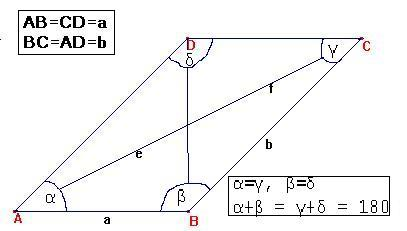 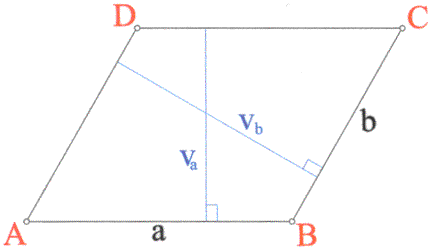 Vrste paralelogramov:Paralelograme lahko razdelimo po dolžini stranic : To so raznostranični ali splošni paralelogrami in enakostranični ali rombi in kvadrati. Lahko jih razdelimo tudi po kotih : To so poševnokotni, koti so ostri in topi ( pravokotnik , kvadrat )  in pravokotni, kjer so vsi koti pravi ( romb ) .- Romb je paralelogram, ki ima vse štiri stranice skladne.-Paralelogram, ki ima vse štiri kote skladne, imenujemo pravokotnik.-Paralelogram, ki ima vse štiri stranice skladne in vse štiri kote enako velike, imenujemo kvadrat.Vsi imajo vzporedne nasprotne stranice.Načrtovanje paralelogramov:Paralelogrami so določeni s tremi neodvisnimi podatki. Če nimamo treh podatkov ga ne moremo načrtati. Formule paralelograma:Obseg - o = 2 x a + 2 x b                   o = 2 x (a+b)Ploščina - p = a x Va                         p = b x VbStranica - b = p : Vb                  a = p : VaVišina -  Va = p : a
               Vb = p : bGlede na formule in ostalo znanje naslednje naloge rešujemo tako :1. Paralelogram                                            p = a x Va        a = 8 cm                  p = 8 cm x 4 cm
    Va = 4 cm                  p = 32 cm2 
       b = 16 cm 
                                       o = 2 x a + 2 x b                                        o = 2 x 8 cm + 2 x 16 cm       p = ?                       o = 16 cm + 32 cm       o = ?                       o = 48 cm 2. Paralelogram                                        p = a x Va        a = 7 cm                 Va = p : a       p = 42 cm2             Va = 42 cm2 : 7 cm                                         Va = 6 cm        Va = ?3. Paralelogram        p = b x Vb                                       b = p : Vb     p = 32,8 cm2         b = 32,8 cm2  : 8,2 cm  Vb =  8,2 cm             b = 4 cm       b = ?